Расписание уроков  с 27.04 по 30.04.2020 год  11 классПриложение по физике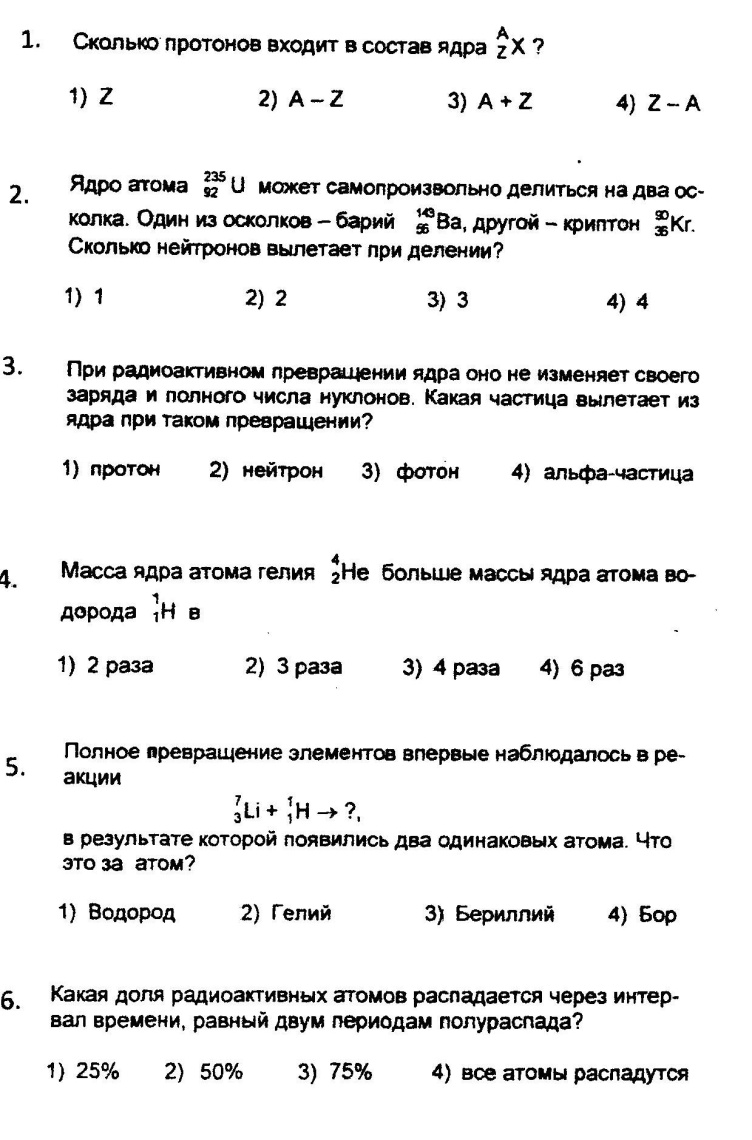 ТЕСТ ПО ХИМИИТест «Медь и цинк, их соединения»1. Какие физические свойства характеризуют медь:А) Металл светло-розового цвета, тягучий, вязкий, легко прокатывается в листыБ) Серебристо-белый металл.В) Металл голубовато-серебристого цвета.2. Выберите свойства, которые характерны для меди:А) Отличный проводник электрического тока (уступает только серебру)Б) При температуре 100-150С хорошо прокатывается в листы. Выше 200С становится очень хрупким.В) Сравнительно легкий, немного тяжелее алюминия, но в три раза прочнее его.3. Какова температура плавления меди?А) Температура плавления 1890С.Б) Температура плавления 1083СВ) Тугоплавкий металл, температура плавления1665°С, в обычных условиях отличается высокой прочностью и вязкостью.4. С каким из перечисленных веществ будет реагировать медь? Напишите уравнения возможных реакций. (Не забывайте о расстановке коэффициентов)А) H2S04 конц.Г) H2OБ) Cl2 Д) O2 В) NaOH Е) HNO3 конц. 5. Каково местоположение меди в Периодической системе?А) 2 группа, главная подгруппаБ)  1 группа, побочная подгруппа В) 1 группа, главная подгруппаГ)  3 группа, главная подгруппа 6. Какова электронная конфигурация атома цинка?а) …3d104s1; б) …3d94s1;в) …3d104s2; г) …3d104s0.7. Укажите степень окисления атома цинка в соединениях:а) +1; б) +2;в) +3; г) +6.8. Цинк – металл:а) желтого цвета;б) голубовато-серебристого цвета;в) черного цвета;г) серовато-белого цвета.9. Закончите схемы осуществимых реакций, написав уравнения реакций  (не забывайте о коэффициентах):а) Zn + HCl  … ;б) Zn + NaOH  … ;в) Zn + MgSO4 (р-р)  … ;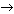 10.  Оксид цинка обладает:а) основными свойствами;б) кислотными свойствами;в) амфотерными свойствами.Уроки Тема урока Образовательный ресурсЗаданиепонедельник1. математика Повторение. (Аксиомы планиметрии и стериометрии)Вариант ЕГЭпонедельник2. физика«Эксперименты в ядерной физике»П 68, тест письменно см. приложениепонедельник3. биологияПричины устойчивости и смены экосистемВлияние человека на экосистемыП.5.6. ответить на вопросы после параграфаП.5.7. , составить схему: виды влияния человека на экосистему, в.4. стр.335, написать мини-эссе «Мое влияние на экосистему» по вариантам 1вариант – на лес, 2 вариант – на реку.понедельник4.информатика понедельник5.химияТема "Медь"Изучить параграф №23 «Медь» (стр. 99-101) и параграф №24 «Цинк» (стр. 102-103)В помощь – презентация №1 «Медь и ее соединения» и презентация №2 «Цинк и его соединения», а также видеоролик «Медь. Цинк» на платформе РЭШ (пройти по ссылке: https://resh.edu.ru/subject/lesson/3534/main/151269/ )Составить краткий конспект по теме «Медь и цинк» (местонахождение в ПС Д.И. Менделеева, строение атомов элементов, нахождение в природе, физические и химические свойства (запись уравнений!) , применение. Решить тест «Медь и цинк» из 10 вопросов. Решить цепочку превращений: медь-----оксид меди-----сульфат меди------гидроксид меди ------оксид меди             1                        2                             3                                4Написать полное и краткое и ионное уравнение реакции №3.вторник1. литератураВ.П. Астафьев Роман «Царь- рыба».  Рассказ «Капля»Прочитать рассказ  «Капля» из романа«Царь-рыба»вторник2. обществознаниеМеждународноегуманитарное правоПознакомиться с материалами презентации «Международное гуманитарное право». Задание по теме письменно в тетради. https://vk.com/club193865800Ответы нужно присылать в четверг https://vk.com/club193865800вторник3. математикаПовторение. ТреугольникиВариант ЕГЭвторник4. физическая культуравторник5. английский язык/ немецкий языкТема: Откуда вы?Учебник стр. 127 № 16 письменно, ответы на вопросы развернутые.вторник5. английский язык/ немецкий языкМое будущееСтр. 140. упр.1 перевод придаточных предложений, стр. 141 упр. 2 прочитать устно.среда1. МХКЗадание с прошлой неделисреда2. историяБитва за Берлин Посмотреть фрагменты Видео урока «Битва за Берлин» и выполнить задания (в тетради) https://vk.com/club193865800Ответы нужно присылать в четверг https://vk.com/club193865800среда3. русский языкСложные предложения с разнымивидами связиСенина. тест 19среда4. математикаПовторение. (Четырехугольники. Многоугольники)Вариант ЕГЭсреда5. технологияПрофессиональноесамоопределение икарьераПлан построения профессиональной карьерычетверг1. математикаПовторение. ОкружностьВариант ЕГЭчетверг2. астрономия«Наша галактика» п. 25, вопр2,4 стр186 письменно, упр. 20 письменночетверг3. литератураРассказ «Царь- рыба» Как раскрывается проблема взаимоотношенийчеловека и природы в рассказе «Царь-рыба»?(письменно)четверг4. физическая культурачетверг5. географияПовторение. Международные организации. Их роль в решении экономических проблемhttps://resh.edu.ru/subject/lesson/5770/train/157834/просмотр и выполнение тренировочных заданий